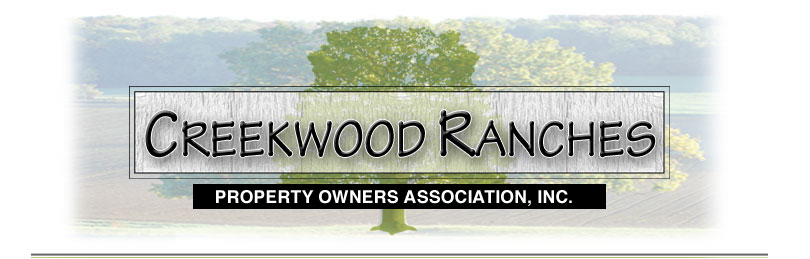                                                     QUARTERLY MEETING      08.12.19         Call to OrderMeeting was called to order at 7:01 p.m. by President William Banfield III.Roll CallPresent:  Terry Peel, Jean Potter, Gurney King, Dr. Denise Kern, William Banfield III,Marilyn Salazar,     Guests:  Terry Potter, Greg and Barbara Senulis, Paulette StandardAbsent:  Eric SieboldRead and Approve Quarterly Meeting Minutes 05.13.19Minutes were read by Marilyn Salazar.  Gurney King moved to approve, Terry Peel seconded,and Minutes were approved.Treasurer ReportMarilyn Salazar read the Treasurer’s Report.  Effective 08/08/19 the Checking Account balance is $25,400.94 and the CD balance is $25,298.98.OLD  BUSINESSApproval of Deer Creek Park Rules and Scheduling of PavilionPark rules have been developed and will be posted to Website.Decals Two CRPOA neighborhood decals have been mailed to each property owner.  Additional decals will be available for sale for $1. each at the Annual Meeting on 10/26/19.Late Fees/Late Payments   Late Fees of $15.00 on Annual Dues have been assessed effective 07/15/19, and all property owners with delinquent balances have been notified.Property  Owners’  Directory  Gurney King, Marilyn Salazar and John Ousset will update the CRPOA Directory (for residents who have volunteered their information) and have it available at the Annual Meeting, for folks to make corrections.  Following corrections/updates, the Unit Representatives will have the Directory available for distribution to those who request a revised copy.Hwy # 46 Expansion UpdateWilliam Banfield III shared a letter which he wrote to TXDOT in reference to the very hazardous traffic situation at the intersection of Hwy 46 and Creekwood Pass, requesting appropriate traffic control as well as correction of the grading to the west.NEW  BUSINESS	Annual Meeting  10/26/19John Ousset requires all pertinent information for the Annual Meeting Newsletter and Agenda 45 days prior to the meeting, with publication at least 30 days prior.  Included will be a Proxy form for absentee members.  A Deputy Sheriff will be hired to oversee the meeting.  Due to excessive cost, no Porta Pottys will be rented.  The Discretionary Budget for this event is up to $500, with the CRPOA providing hotdogs, condiments, chips, beverages and table ware, and residents providing potluck items.11:00  Check In12:00  Meeting 1:30   Lunch  BBQ/Potluck 3:00  HayrideUnit RepresentativesThe Unit Representatives volunteering for a two year term are as follows:Unit One:    Marilyn SalazarUnit Two:    Bill Banfield IIIUnit Three:  Gurney KingUnit Four:    OpenAll nominees will be up for vote at the Annual Meeting.  Any CRPOA member may request to place a person’s name on the Ballot.  A Unit Representative should represent the Unit where he/she owns property.  Eric Siebold, At Large Director, has submitted his intent to resign effective 10/26/19.  The Board will seek a volunteer to fill the remaining one year left of his term.Flow Chart for Requests Coming through WebsiteA discussion was held regarding the development of a Flow Chart which Paulette Standard will create and present to the 11/04/19 Quarterly Meeting for approval.Motion to CloseJean Potter motioned to adjourn, Dr. Denise Kern seconded, and the meeting was adjournedat 9:12 p.m.Annual Meeting 10/26/19 at Deer Creek ParkNext Quarterly Meeting 11/04/19 at 4029 Fire CandleMarilyn Salazar, Secretary